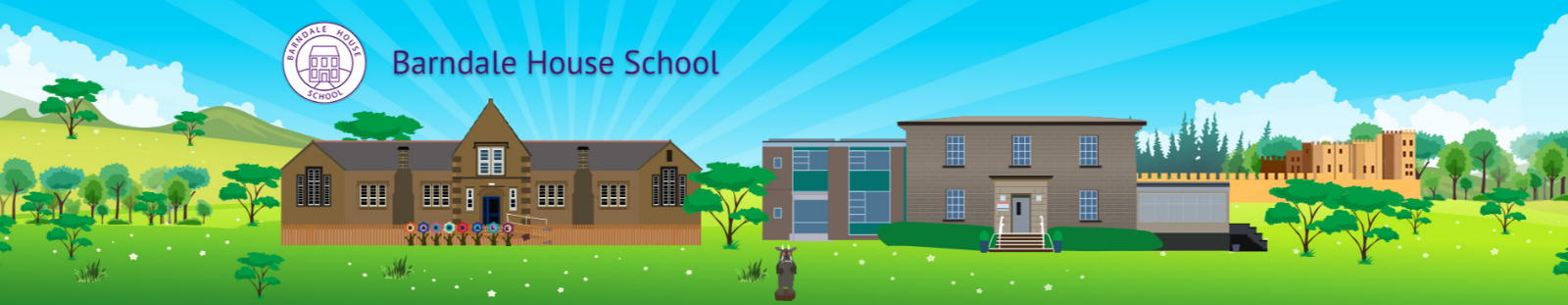 	What I learn today, prepares me for tomorrow.JOB DESCRIPTION – Post 16/ Sixth Form SEND Specialist TeacherPost Title: Class Teacher Payscale: Main Payscale/UPS plus SEN 1 Allowance Responsible to: Headteacher and Senior Leadership TeamResponsibilities:SEND Specialist Teacher- Person Skill SetSEND Specialist Teacher- Person Skill SetSEND Specialist Teacher- Person Skill SetEssentialDesirableQualifications- Teaching qualification recognised by the DfE and QTS- Broad primary/secondary phase qualification/experience- Evidence of continued professional development- SENCO qualification- Therapy qualification- SEND experience Experience- Confident and proven classroom practitioner- Clear experience of effective curriculum delivery- Broad primary phase experience - Successful experience of using a variety of approaches to enhance teaching and learning-Evidence of planning and delivering high quality learning opportunities for children in the areas of physical development, health and well-being-Successful experience of managing pupils need- Experience of supporting dysregulated pupils - Develop and resource a variety of learning areas that enrich and lead to effective learning-Successful involvement in a whole school initiative-Teaching in more than one year group- Leadership of a curriculum area- Confident delivery of foundation English, Maths and Communication skills- Created and resourced a sixth form provision- Delivery of a range of accreditations/qualificationsKnowledge and skills-Commitment to high standards of teaching and learning-Effective classroom management skills-Effective communication skills (written and verbal) with children and adults-Clear evidence of knowledge and understanding of education, particularly the development of reading, writing and maths-Effective use of assessment strategies and evidence of using this information to impact on the progress and attainment of ALL children- Effective and excellent ability to resource the curriculum to remove barriers to learning- Excellent understanding of developing purposeful SEND learning environments-Knowledge and understanding of the characteristics of high quality teaching and learning-Knowledge and understanding of monitoring and evaluating teaching and learning- Knowledge and understanding of using pupil tracking data to raise standards-An understanding of some the reasons that underpin challenging behaviourPersonal attributes-Ability to form effective working relationships with colleagues and parents-Ability to relate sensitively to the needs of children-Willingness to work as part of a team and to use initiative-A “can do” approach- Resilient in the face of challenge, proactive and highly motivated-Willingness to take on extra-curricular activities to enhance the school’s current provision- Self-sourced CPD around fields/areas of interest 